.Mambo Right, Mambo Left ,Walk Right ,Left ,Shuffle RightRock Recover ,1/2 Turn Shuffle ,Step And PointsPoint, Point, Cross Rock, Side Shuffle ,Rock ForwardSide Shuffle ¼ Turn ,Rock Back,Kick Ball Change , Walk WalkRepeat - No Tags No RestartsSmile And EnjoySite: www.crazyrenegades.co.uk – Contact: ginger1701@yahoo.comLast Update - 15th Jan 2017Shape of You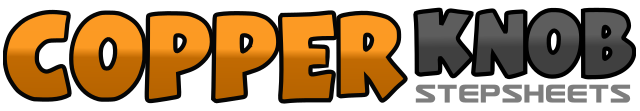 .......Count:32Wall:4Level:Beginner.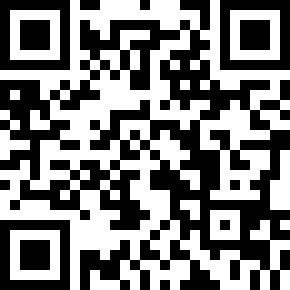 Choreographer:Gary Spurway (UK) - January 2017Gary Spurway (UK) - January 2017Gary Spurway (UK) - January 2017Gary Spurway (UK) - January 2017Gary Spurway (UK) - January 2017.Music:Shape of You - Ed SheeranShape of You - Ed SheeranShape of You - Ed SheeranShape of You - Ed SheeranShape of You - Ed Sheeran........1&2rock right to side ,recover on left ,right together3&4rock left to side ,recover on right ,left together5-6walk right ,left7&8right forward ,left together ,right forward1-2rock forward on left  ,recover on right3&4step left behind as you do a ¼ turn to left ,step right together , step left to side as do ¼ turn5-6step forward on right and point left to side7-8step forward on left and point right to side1-2point right foot forward , right to side3-4rock right in front of left, recover on left5&6step right to side, left beside, step right to side7-8rock forward on left ,recover on right1&2step left to side , right beside ,step left to side as you do a ¼ turn to the right3-4rock back on right ,recover left5&6kick right forward ,step right back recover left7-8walk right ,left